REQUERIMENTO Nº 1121/2018 Requer informações acerca dos exames de Eletroneuromiografia realizados pelo SUS (Sistema Único de Saúde) no município de Santa Bárbara d’Oeste. Senhor Presidente,Senhores Vereadores, CONSIDERANDO que o Poder Legislativo Municipal, através de seus membros legalmente eleitos pela população, tem como uma de suas atribuições fiscalizarem o Poder Executivo Municipal no âmbito de seus atos;CONSIDERANDO que este vereador recebeu diversas reclamações de munícipes que estão a mais de um ano na fila para fazer exame de Eletroneuromiografia e que em contato com profissionais no Centro de Especialidades foram informados que no município de Santa Barbara não esta sendo realizado o referido exame, além de não ter convênio com clinicas para realização do mesmo;CONSIDERANDO ainda que munícipes questionam sobre a demora na fila para realização do exame de Eletroneuromiografia, tendo em vista que a grande maioria não tem condições financeiras de pagar pelo referido exame, e estão com a saúde comprometida, haja vista que  sem o exame os médicos não podem dar um diagnostico mais preciso, e consequentemente não conseguem dar inicio ao tratamento, com isso  fica prejudicado a saúde do paciente;CONSIDERANDO por fim que a maioria dos pacientes são idosos e necessitam de uma atenção especial na saúde;REQUEIRO que, nos termos do Art. 10, Inciso X, da Lei Orgânica do município de Santa Bárbara d’Oeste, combinado com o Art. 63, Inciso IX, do mesmo diploma legal, seja oficiado o Excelentíssimo Senhor Prefeito Municipal para que encaminhe a esta Casa de Leis as seguintes informações: 1º) No município de Santa Bárbara atualmente é realizado o exame de Eletroneuromiografia para usuários da Rede Municipal de Saúde? Caso a resposta seja positiva, onde esta sendo realizado?  2º) Qual é a quantidade de exame de eletroneuromiografia ate a data de 31 de julho de 2018 a serem realizados na Rede Municipal de Saúde? Favor discriminar a lista de espera.3º) Quantos exames de eletroneuromiografia atualmente é realizado por mês aos paciente da Rede Municipal de Saúde do município, sendo de responsabilidade do Estado? 4º) A Administração Pública tem conhecimento que muitos pacientes estão aguardando para realizar o exame de eletroneuromiografia  a mais de 01 (um) ano? 5º) A Administração Pública possui algum planejamento que visa atender a demanda quantos a realização dos exames de eletroneuromiografia no município?6º) Qual o tempo de espera do paciente em média para realização do exame de eletroneuromiografia?7º) O exame de eletroneuromiografia esta sendo realizado no programa zera fila? Atualmente quantos exames de eletroneuromiografia são realizados nesse programa zera fila? 8º) Outras informações que julgar relevantes.Plenário “Dr. Tancredo Neves”, em 20 de agosto de 2018.JESUS VENDEDOR-Vereador / Vice Presidente-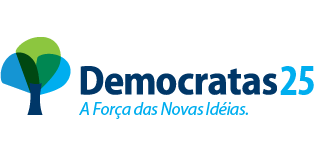 